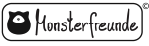 Teilnahmebedingungen Schuljahr 2024/25PräambelDas Monsterfreunde-Programm ist ein musikbasiertes Volksschulprogramm.Es wurde von Lehrkräften für Lehrkräfte entwickelt und begeistert durch Musik und Fantasie Kinder für Wissenserwerb, die Schule und das Lernen.Die Monsterfreunde möchten Lehrkräften einen roten Faden durch das Schuljahr bieten und sie in ihrem Lehrauftrag unterstützen. Wir möchten Sie daher über unsere Teilnahmebedingungen informieren. Im Sinne der Transparenz und einer gelungen gemeinsamen Partnerschaft weisen wir auf folgende Teilnahmeregeln hin.Anmeldung Teilnahmevoraussetzungen:Die Teilnahme am Monsterfreunde-Programm ist in Wien und Linz ab zwei Klassen pro Schule möglich. Ein Einstieg ist in jeder Schulstufe möglich. In Wien und Linz wird das Monsterfreunde-Programm mit Besuchen durch ein/e Chorpädagog*in am Schulstandort mehrmals im Jahr umgesetzt.Ein Musikinstrument ist für die Monsterfreunde-Chorstunden eine Voraussetzung. Sollten Sie kein Klavier oder E-Piano vor Ort haben, so wenden Sie sich bitte an office@monsterfreunde.com. Wir können Sie gerne in Bezug auf die Anschaffung beraten.In den anderen Bundesländern ist eine Teilnahme ab einer Klasse möglich. Die Teilnahme erfolgt ohne Besuche durch ein/e Chorpädogog*in am Schulstandort.Verbindlichkeit der Anmeldung:Wenn Sie sich mit Ihrer Klasse  für das Programm anmelden, ist dies (nach einer zweiwöchigen Rücktrittsfrist) verbindlich.  Ein Storno der Klassenanmeldung nach dem 21.06.2024 müssen wir mit 50€ (pro Klasse) in Rechnung stellen. Ausgenommen davon sind 1. Klassen im Schuljahr 2024/25.Einhaltung von Fristen und Terminzusagen:Fristen und Terminzusagen gelten für alle von den Monsterfreunden beinhalteten Termine, welche für die Umsetzung des Monsterfreunde- Programms unabdingbar sind. (Dies betrifft u.a. Zahlungsfristen, Anmeldungen zu Fortbildungen und Konzerten etc.)Die Einhaltung dieser Fristen und Zusagen dient der Planbarkeit der Veranstaltungen, unseres Budgets und der Gewährleistung unserer Leistungen.StammdatenWir weisen darauf hin, dass wir Ihre Daten für organisatorische Zwecke innerhalb der Monsterfreunde benötigen (Monsterfreunde-Team sowie Organisationspartner rund um die Konzerte und Veranstaltungen). Die Daten werden nicht an Dritte (Monsterfreunde-Unbeteiligte, Werbezwecke) weitergegeben.Überprüfung der StammdatenE-Mail-Adressen prüfenWichtig! Alle Informationen werden per E-Mail gesendet. Die korrekte, persönliche E-Mail-Adresse ist daher dringend notwendig. Wir bitten Sie, jede E-Mail-Adresse bei der Schulanmeldung doppelt zu überprüfen. E-Mails landen leider immer wieder im SPAM-Ordner. Bitte prüfen Sie daher zu Beginn der Zusammenarbeit auch Ihren SPAM-Ordner, damit Sie keine Informationen verpassen. Damit im Lehrkräfte-Team keine Informationen untergehen, hilft auch ein regelmäßigen Austausch mit Ihren Kolleg*innen.Kosten Schuljahr 2024/25Kosten entstehen den Kindern durch die Teilnahme am Monsterfreunde-Programm ausschließlich durch den Erwerb der Materialien bestehende aus 4 Abenteuer, 1 Liederbuch. Alle anderen Leistungen (Chorbesuche am Schulstandort, Konzertteilnahme, Schulauslieferung,...) werden nicht verrechnet.Monsterfreunde-Kinder-Materialien: Der Druckbeitrag der Monsterfreunde-Materialien für den Schulunterricht sind 25 EUR pro Schuljahr (statt 50 EUR) für jedes Schulkind. Eine Teilnahme am Monsterfreunde-Programm ist nur möglich, wenn jedes Kind in der Klasse sein eigenes Monsterfreunde-Paket erhält. Der Ordner ist ein kostenloses Geschenk und wird im ersten Jahr der Teilnahme jedem Kind  bereitgestellt.Für LL im 1. Jahr verpflichtend, jedes Jahr am Schulanfang für LL bestellen möglichMonsterfreunde-Lehrkräfte-Materialien:Die Monsterfreunde-Plüschtiere sind im ersten Monsterfreunde-Jahr verpflichtend zu erstehen und kosten 50 EUR. Alle anderen Monsterfreunde- Materialien (Liederbuch, Abenteuerbücher, CD) werden kostenlos bereitgestellt. Ab dem zweiten Monsterfreunde-Jahr können die Monsterfreunde-Plüschtiere optional für 50 EUR erworben werden. Alle anderen Monsterfreunde-Materialien werden kostenlos bereitgestellt.Unverbindliches ZusatzangebotDiese Extras des Monsterfreunde-Programms sind kein Grundbestandteil des Programms.Chorleiter*innen kommen in die Schulen (aktuell gültig für: Wien & Linz)Musik ist ein wesentlicher Bestandteil der Monsterfreunde. Die Chorstunden werden von uns organisiert und bereichern den Schulunterricht durch Profis. Garantieren können wir Ihnen die Chorstunden leider nicht, da wir auf die Partnerschaft mit der Bildungsdirektion (und die gesetzlichen Gegebenheiten der aktuellen Erlässe der Bundesregierung)* angewiesen sind. *raus nehmen?Auftrittsmöglichkeit für alle Monsterfreunde-Kinder im Rahmen eines Konzerts am Ende des Schuljahres (von den Monsterfreunden organisiert und durchgeführt):Das Konzert am Ende eines Schuljahres liegt uns sehr am Herzen. Eine Teilnahme der Klasse am Konzert ist freiwillig und unabhängig von der Teilnahmeam Monsterfreunde-Programm in der Klasse. Es ist ein einmaliges besonderes Erlebnis für alle: Kinder, Eltern und auch für die Lehrkräfte. Finanziell ist diese große Veranstaltung für uns allerdings eine riesige Herausforderung. Logistik, Saalmiete, Technik, Ticketabgaben und vieles mehr, sind jedes Jahr neu zu bewältigen. Ohne Sponsoren geht es leider nicht. Wir sind auch hier auf Unterstützung (und die gesetzlichen Gegebenheiten der aktuellen Erlässe der Bundesregierung)* angewiesen. Daher ist ein Abschlusskonzert kein fester Bestandteil des Programmes und wir informieren alle Monsterfreunde-Lehrkräfte im Laufe des Schuljahres, ob ein Konzert stattfinden wird oder nicht. *raus nehmen?Gemeinsam ist es viel schönerAus Erfahrung wissen wir: je mehr Klassen am Schulstandort teilnehmen, desto größer ist das Gemeinschaftsgefühl. Wir würden uns daher freuen, wenn du kräftig Werbung bei deinen Kolleginnen und Kollegen machst und sie mit an Bord holst. Ganz nach dem Monsterfreunde-Motto: Gemeinsam sind wir stark. Gemeinsam sind wir Monsterfreunde.Evtl. NEU aufnehmen: Mahnspesen, wenn die RE nicht rechtzeitig bezahlt werden?